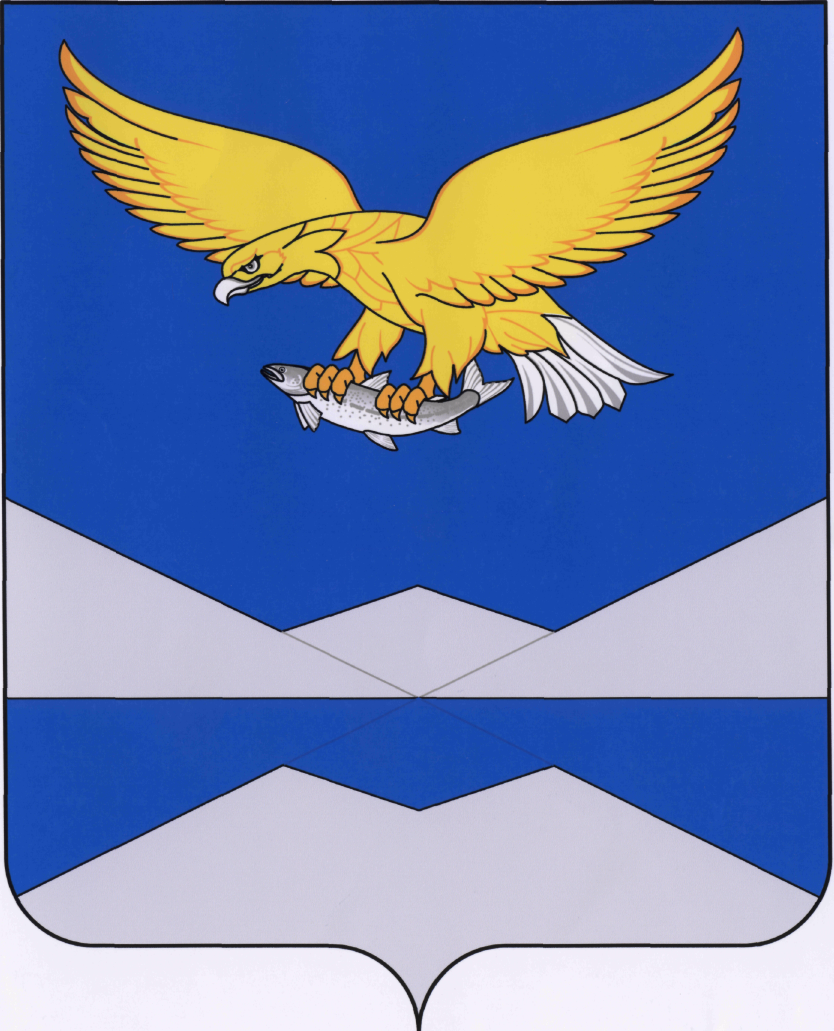 РОССИЙСКАЯ      ФЕДЕРАЦИЯКАЗАЧИНСКО-ЛЕНСКИЙ МУНИЦИПАЛЬНЫЙ РАЙОНИРКУТСКОЙ ОБЛАСТИАдминистрация Казачинско-Ленскогомуниципального районаП О С Т А Н О В Л Е Н И Ес. Казачинское______________2022г. № _______┌                                                                          ┐     О внесении изменений и дополнений в муниципальную программу «Управление муниципальными финансами Казачинско-Ленского муниципального района» на 2021-2023 годы, утвержденную постановлением администрации Казачинско-Ленского муниципального района от 22.12.2020г.  № 572 В соответствии с постановлением администрации Казачинско-Ленского муниципального района от 24.04.2020 года № 144 «Об утверждении Порядка принятия решений о разработке муниципальных программ Казачинско-Ленского муниципального района, их формирования, реализации и оценки эффективности их реализации», руководствуясь статьями 33, 48 Устава Казачинско-Ленского муниципального района Иркутской области, администрация Казачинско-Ленского муниципального районаПОСТАНОВЛЯЕТ:Внести в муниципальную программу «Управление муниципальными финансами Казачинско-Ленского муниципального района» на 2021-2023 годы (далее – Программа), утвержденную постановлением администрации Казачинско-Ленского муниципального района от 22.12.2020г. № 572 в редакции постановлений от 15.03.2021г. №73, от 28.05.2021г. №178, от 02.08.2021г. №243, от 11.10.2021г. №332, от 07.12.2021г. №458, от 17.01.2022г. №21, от 28.02.2022г. №100, от 01.06.2022г. №241, от 29.07.2021г. №335 следующие изменения и дополнения:Раздел 5 Программы «5. Ресурсное обеспечение реализации муниципальной программы муниципальной программы «Управление муниципальными финансами Казачинско-Ленского муниципального района» на 2021-2023 годы» изложить в новой редакции (приложение 1);Главу 3 «3. План мероприятий реализации подпрограммы «Управление муниципальными финансами, организация составления и исполнения районного бюджета» приложения 1 к Программе изложить в новой редакции (приложение 2);Главу 4 «4. Ресурсное обеспечение реализации подпрограммы «Управление муниципальными финансами, организация составления и исполнения районного бюджета» приложения 1 к Программе изложить в новой редакции (приложение 3); Главу 3 «3. План мероприятий реализации подпрограммы «Создание условий для эффективного и ответственного управления муниципальными финансами, повышения устойчивости бюджетов муниципальных образований»» приложения 2 к Программе изложить в новой редакции (приложение 4);Главу 4 «4.Ресурсное обеспечение реализации подпрограммы «Создание условий для эффективного и ответственного управления муниципальными финансами, повышения устойчивости бюджетов муниципальных образований» приложения 2 к Программе изложить в новой редакции (приложение 5). Опубликовать настоящее постановление в районной газете «Киренга» и сетевом издании «Казачинско-Ленский вестник» (www.adminklr.ru).Контроль исполнения настоящего постановления возложить на начальника финансового управления Антипину О.Я.Мэр Казачинско-Ленского     муниципального района                                                                           С.В. ШвецовПриложение 1 Приложение 1 Приложение 1 к постановлению администрации к постановлению администрации к постановлению администрации к постановлению администрации Казачинско-Ленского Казачинско-Ленского Казачинско-Ленского Казачинско-Ленского муниципального района муниципального района муниципального района муниципального района от «___»_______2022 года №_____от «___»_______2022 года №_____от «___»_______2022 года №_____от «___»_______2022 года №_____5. РЕСУРСНОЕ ОБЕСПЕЧЕНИЕ РЕАЛИЗАЦИИ МУНИЦИПАЛЬНОЙ ПРОГРАММЫ  «Управление муниципальными финансами Казачинско-Ленского муниципального района» на 2021-2023 годы 5. РЕСУРСНОЕ ОБЕСПЕЧЕНИЕ РЕАЛИЗАЦИИ МУНИЦИПАЛЬНОЙ ПРОГРАММЫ  «Управление муниципальными финансами Казачинско-Ленского муниципального района» на 2021-2023 годы 5. РЕСУРСНОЕ ОБЕСПЕЧЕНИЕ РЕАЛИЗАЦИИ МУНИЦИПАЛЬНОЙ ПРОГРАММЫ  «Управление муниципальными финансами Казачинско-Ленского муниципального района» на 2021-2023 годы 5. РЕСУРСНОЕ ОБЕСПЕЧЕНИЕ РЕАЛИЗАЦИИ МУНИЦИПАЛЬНОЙ ПРОГРАММЫ  «Управление муниципальными финансами Казачинско-Ленского муниципального района» на 2021-2023 годы 5. РЕСУРСНОЕ ОБЕСПЕЧЕНИЕ РЕАЛИЗАЦИИ МУНИЦИПАЛЬНОЙ ПРОГРАММЫ  «Управление муниципальными финансами Казачинско-Ленского муниципального района» на 2021-2023 годы 5. РЕСУРСНОЕ ОБЕСПЕЧЕНИЕ РЕАЛИЗАЦИИ МУНИЦИПАЛЬНОЙ ПРОГРАММЫ  «Управление муниципальными финансами Казачинско-Ленского муниципального района» на 2021-2023 годы 5. РЕСУРСНОЕ ОБЕСПЕЧЕНИЕ РЕАЛИЗАЦИИ МУНИЦИПАЛЬНОЙ ПРОГРАММЫ  «Управление муниципальными финансами Казачинско-Ленского муниципального района» на 2021-2023 годы Общий объем расходов на реализацию программы за счет всех источников составляет 385 644,9 тыс. рублей. Общий объем расходов на реализацию программы за счет всех источников составляет 385 644,9 тыс. рублей. Общий объем расходов на реализацию программы за счет всех источников составляет 385 644,9 тыс. рублей. Общий объем расходов на реализацию программы за счет всех источников составляет 385 644,9 тыс. рублей. Общий объем расходов на реализацию программы за счет всех источников составляет 385 644,9 тыс. рублей. Общий объем расходов на реализацию программы за счет всех источников составляет 385 644,9 тыс. рублей. Общий объем расходов на реализацию программы за счет всех источников составляет 385 644,9 тыс. рублей. Период реализацииОбъем финансирования, тыс.руб.Объем финансирования, тыс.руб.Объем финансирования, тыс.руб.Объем финансирования, тыс.руб.Объем финансирования, тыс.руб.Объем финансирования, тыс.руб.Период реализацииФинансовые средства, всегов том числев том числев том числев том числев том числеПериод реализацииФинансовые средства, всегоФедеральный бюджетОбластной бюджетСредства районного бюджета Средства  бюджетов поселений Внебюджетные средства Подпрограмма «Управление муниципальными финансами, организация составления и исполнения районного бюджета»Подпрограмма «Управление муниципальными финансами, организация составления и исполнения районного бюджета»Подпрограмма «Управление муниципальными финансами, организация составления и исполнения районного бюджета»Подпрограмма «Управление муниципальными финансами, организация составления и исполнения районного бюджета»Подпрограмма «Управление муниципальными финансами, организация составления и исполнения районного бюджета»Подпрограмма «Управление муниципальными финансами, организация составления и исполнения районного бюджета»Подпрограмма «Управление муниципальными финансами, организация составления и исполнения районного бюджета»Всего за весь период68 365,614 610,546 610,07 145,12021 год 22 820,24 238,115 207,43 374,72022 год 24 038,05 405,814 861,83 770,42023 год 21 507,44 966,616 540,8Подпрограмма «Создание условий для эффективного и ответственного управления муниципальными финансами, повышения устойчивости бюджетов муниципальных образований»Подпрограмма «Создание условий для эффективного и ответственного управления муниципальными финансами, повышения устойчивости бюджетов муниципальных образований»Подпрограмма «Создание условий для эффективного и ответственного управления муниципальными финансами, повышения устойчивости бюджетов муниципальных образований»Подпрограмма «Создание условий для эффективного и ответственного управления муниципальными финансами, повышения устойчивости бюджетов муниципальных образований»Подпрограмма «Создание условий для эффективного и ответственного управления муниципальными финансами, повышения устойчивости бюджетов муниципальных образований»Подпрограмма «Создание условий для эффективного и ответственного управления муниципальными финансами, повышения устойчивости бюджетов муниципальных образований»Подпрограмма «Создание условий для эффективного и ответственного управления муниципальными финансами, повышения устойчивости бюджетов муниципальных образований»Всего за весь период317 279,3210 035,6107 243,72021 год 111 825,676 781,635 044,02022 год 124 559,373 359,651 199,72023 год 80 894,459 894,421 000,0Итого по муниципальной программеИтого по муниципальной программеИтого по муниципальной программеИтого по муниципальной программеИтого по муниципальной программеИтого по муниципальной программеИтого по муниципальной программеВсего за весь период385 644,9224 646,1153 853,77 145,12021 год 134 645,881 019,750 251,43 374,72022 год 148 597,378 765,466 061,53 770,42023 год 102 401,864 861,037 540,80,0Приложение 2 к постановлению администрации к постановлению администрации Казачинско-Ленского Казачинско-Ленского муниципального района муниципального района от «___»_______2022 года №______от «___»_______2022 года №______3.ПЛАН МЕРОПРИЯТИЙ РЕАЛИЗАЦИИ ПОДПРОГРАММЫ «Управление муниципальными финансами, организация составления и исполнения районного бюджета»3.ПЛАН МЕРОПРИЯТИЙ РЕАЛИЗАЦИИ ПОДПРОГРАММЫ «Управление муниципальными финансами, организация составления и исполнения районного бюджета»3.ПЛАН МЕРОПРИЯТИЙ РЕАЛИЗАЦИИ ПОДПРОГРАММЫ «Управление муниципальными финансами, организация составления и исполнения районного бюджета»3.ПЛАН МЕРОПРИЯТИЙ РЕАЛИЗАЦИИ ПОДПРОГРАММЫ «Управление муниципальными финансами, организация составления и исполнения районного бюджета»3.ПЛАН МЕРОПРИЯТИЙ РЕАЛИЗАЦИИ ПОДПРОГРАММЫ «Управление муниципальными финансами, организация составления и исполнения районного бюджета»3.ПЛАН МЕРОПРИЯТИЙ РЕАЛИЗАЦИИ ПОДПРОГРАММЫ «Управление муниципальными финансами, организация составления и исполнения районного бюджета»3.ПЛАН МЕРОПРИЯТИЙ РЕАЛИЗАЦИИ ПОДПРОГРАММЫ «Управление муниципальными финансами, организация составления и исполнения районного бюджета»3.ПЛАН МЕРОПРИЯТИЙ РЕАЛИЗАЦИИ ПОДПРОГРАММЫ «Управление муниципальными финансами, организация составления и исполнения районного бюджета»№ п/пНаименование основного мероприятия (мероприятия)Наименование участника Срок реализацииИсточник финансированияОбъем финансирования, тыс. руб.Наименование показателя объема мероприятия, единица измеренияЗначение показателя объема мероприятия№ п/пНаименование основного мероприятия (мероприятия)Наименование участника Срок реализацииИсточник финансированияОбъем финансирования, тыс. руб.Наименование показателя объема мероприятия, единица измеренияЗначение показателя объема мероприятияЗадача 1: Обеспечение эффективного управления финансами Казачинско-Ленского муниципального района, организация бюджетного процесса в рамках полномочий Финансового управления администрации Казачинско-Ленского муниципального района Задача 1: Обеспечение эффективного управления финансами Казачинско-Ленского муниципального района, организация бюджетного процесса в рамках полномочий Финансового управления администрации Казачинско-Ленского муниципального района Задача 1: Обеспечение эффективного управления финансами Казачинско-Ленского муниципального района, организация бюджетного процесса в рамках полномочий Финансового управления администрации Казачинско-Ленского муниципального района Задача 1: Обеспечение эффективного управления финансами Казачинско-Ленского муниципального района, организация бюджетного процесса в рамках полномочий Финансового управления администрации Казачинско-Ленского муниципального района Задача 1: Обеспечение эффективного управления финансами Казачинско-Ленского муниципального района, организация бюджетного процесса в рамках полномочий Финансового управления администрации Казачинско-Ленского муниципального района Задача 1: Обеспечение эффективного управления финансами Казачинско-Ленского муниципального района, организация бюджетного процесса в рамках полномочий Финансового управления администрации Казачинско-Ленского муниципального района Задача 1: Обеспечение эффективного управления финансами Казачинско-Ленского муниципального района, организация бюджетного процесса в рамках полномочий Финансового управления администрации Казачинско-Ленского муниципального района Задача 1: Обеспечение эффективного управления финансами Казачинско-Ленского муниципального района, организация бюджетного процесса в рамках полномочий Финансового управления администрации Казачинско-Ленского муниципального района 1.1. Основное мероприятие:Финансовое управление2021 год областной бюджет4 238,11.1. Основное мероприятие:Финансовое управление2021 год районный бюджет14 958,41.1. Обеспечение эффективного управления финансами Казачинско-Ленского муниципального района, организация бюджетного процесса в рамках полномочий Финансового управления администрации Казачинско-Ленского муниципального района.Финансовое управление2021 год бюджеты поселений3 374,71.1. Обеспечение эффективного управления финансами Казачинско-Ленского муниципального района, организация бюджетного процесса в рамках полномочий Финансового управления администрации Казачинско-Ленского муниципального района.Финансовое управление2021 год Всего22 571,21.1. Обеспечение эффективного управления финансами Казачинско-Ленского муниципального района, организация бюджетного процесса в рамках полномочий Финансового управления администрации Казачинско-Ленского муниципального района.Финансовое управление2022 годобластной бюджет5 405,81.1. Обеспечение эффективного управления финансами Казачинско-Ленского муниципального района, организация бюджетного процесса в рамках полномочий Финансового управления администрации Казачинско-Ленского муниципального района.Финансовое управление2022 годрайонный бюджет14 679,11.1. Обеспечение эффективного управления финансами Казачинско-Ленского муниципального района, организация бюджетного процесса в рамках полномочий Финансового управления администрации Казачинско-Ленского муниципального района.Финансовое управление2022 годбюджеты поселений3 770,41.1. Обеспечение эффективного управления финансами Казачинско-Ленского муниципального района, организация бюджетного процесса в рамках полномочий Финансового управления администрации Казачинско-Ленского муниципального района.Финансовое управление2022 годВсего23 855,31.1. Обеспечение эффективного управления финансами Казачинско-Ленского муниципального района, организация бюджетного процесса в рамках полномочий Финансового управления администрации Казачинско-Ленского муниципального района.Финансовое управление2023 годобластной бюджет4 966,61.1. Обеспечение эффективного управления финансами Казачинско-Ленского муниципального района, организация бюджетного процесса в рамках полномочий Финансового управления администрации Казачинско-Ленского муниципального района.Финансовое управление2023 годрайонный бюджет14 028,51.1. Обеспечение эффективного управления финансами Казачинско-Ленского муниципального района, организация бюджетного процесса в рамках полномочий Финансового управления администрации Казачинско-Ленского муниципального района.Финансовое управление2023 годбюджеты поселений0,01.1. Обеспечение эффективного управления финансами Казачинско-Ленского муниципального района, организация бюджетного процесса в рамках полномочий Финансового управления администрации Казачинско-Ленского муниципального района.Финансовое управление2023 годВсего18 995,11.1. Обеспечение эффективного управления финансами Казачинско-Ленского муниципального района, организация бюджетного процесса в рамках полномочий Финансового управления администрации Казачинско-Ленского муниципального района.Финансовое управлениеИтогообластной бюджет14 610,51.1. Обеспечение эффективного управления финансами Казачинско-Ленского муниципального района, организация бюджетного процесса в рамках полномочий Финансового управления администрации Казачинско-Ленского муниципального района.Финансовое управлениеИтогорайонный бюджет43 666,01.1. Обеспечение эффективного управления финансами Казачинско-Ленского муниципального района, организация бюджетного процесса в рамках полномочий Финансового управления администрации Казачинско-Ленского муниципального района.Финансовое управлениеИтогобюджеты поселений7 145,11.1. Обеспечение эффективного управления финансами Казачинско-Ленского муниципального района, организация бюджетного процесса в рамках полномочий Финансового управления администрации Казачинско-Ленского муниципального района.Финансовое управлениеИтогоВсего65 421,61.1.1.Оплата труда с начислениями муниципальных служащих и технических исполнителейФинансовое управление2021 годобластной бюджет4 238,11.1.1.Оплата труда с начислениями муниципальных служащих и технических исполнителейФинансовое управление2021 годрайонный бюджет11 729,11.1.1.Оплата труда с начислениями муниципальных служащих и технических исполнителейФинансовое управление2022 годобластной бюджет5 405,81.1.1.Оплата труда с начислениями муниципальных служащих и технических исполнителейФинансовое управление2022 годрайонный бюджет11 487,31.1.1.Оплата труда с начислениями муниципальных служащих и технических исполнителейФинансовое управление2023 годобластной бюджет4 966,61.1.1.Оплата труда с начислениями муниципальных служащих и технических исполнителейФинансовое управление2023 годрайонный бюджет11 926,51.1.1.Оплата труда с начислениями муниципальных служащих и технических исполнителейФинансовое управлениеИтогообластной бюджет14 610,51.1.1.Оплата труда с начислениями муниципальных служащих и технических исполнителейФинансовое управлениеИтогорайонный бюджет35 142,91.1.2.Обеспечение деятельности финансового управленияФинансовое управление2021 годрайонный бюджет3 229,31.1.2.Обеспечение деятельности финансового управленияФинансовое управление2021 годбюджеты поселений3 374,71.1.2.Обеспечение деятельности финансового управленияФинансовое управление2021 годвсего6 604,01.1.2.Обеспечение деятельности финансового управленияФинансовое управление2022 годрайонный бюджет3 191,81.1.2.Обеспечение деятельности финансового управленияФинансовое управление2022 годбюджеты поселений3 770,41.1.2.Обеспечение деятельности финансового управленияФинансовое управление2022 годВсего6 962,21.1.2.Обеспечение деятельности финансового управленияФинансовое управление2023 годрайонный бюджет2 102,01.1.2.Обеспечение деятельности финансового управленияФинансовое управлениеИтогорайонный бюджет8 523,11.1.2.Обеспечение деятельности финансового управленияФинансовое управлениеИтогобюджеты поселений7 145,11.1.2.Обеспечение деятельности финансового управленияФинансовое управлениеИтоговсего15 668,2Задача 2: «Управление муниципальным долгом Казачинско-Ленского муниципального района»Задача 2: «Управление муниципальным долгом Казачинско-Ленского муниципального района»Задача 2: «Управление муниципальным долгом Казачинско-Ленского муниципального района»Задача 2: «Управление муниципальным долгом Казачинско-Ленского муниципального района»Задача 2: «Управление муниципальным долгом Казачинско-Ленского муниципального района»Задача 2: «Управление муниципальным долгом Казачинско-Ленского муниципального района»Задача 2: «Управление муниципальным долгом Казачинско-Ленского муниципального района»Задача 2: «Управление муниципальным долгом Казачинско-Ленского муниципального района»2.2.Основное мероприятие:Финансовое управление2021 годрайонный бюджет249,02.2.Управление муниципальным долгом Казачинско-Ленского муниципального района.Финансовое управление2022 годрайонный бюджет182,72.2.Направление расходов: Обслуживание муниципального долгаФинансовое управление2023 годрайонный бюджет2 512,32.2.Финансовое управлениеИтогорайонный бюджет2 944,0ВСЕГО по подпрограммеВСЕГО по подпрограмме68 365,6Приложение 3 Приложение 3 к постановлению администрации к постановлению администрации к постановлению администрации Казачинско-Ленского Казачинско-Ленского муниципального района муниципального района от «___»_______2021 года №_____от «___»_______2021 года №_____от «___»_______2021 года №_____4.РЕСУРСНОЕ ОБЕСПЕЧЕНИЕ  РЕАЛИЗАЦИИ ПОДПРОГРАММЫ «Управление муниципальными финансами, организация составления и исполнения районного бюджета»4.РЕСУРСНОЕ ОБЕСПЕЧЕНИЕ  РЕАЛИЗАЦИИ ПОДПРОГРАММЫ «Управление муниципальными финансами, организация составления и исполнения районного бюджета»4.РЕСУРСНОЕ ОБЕСПЕЧЕНИЕ  РЕАЛИЗАЦИИ ПОДПРОГРАММЫ «Управление муниципальными финансами, организация составления и исполнения районного бюджета»4.РЕСУРСНОЕ ОБЕСПЕЧЕНИЕ  РЕАЛИЗАЦИИ ПОДПРОГРАММЫ «Управление муниципальными финансами, организация составления и исполнения районного бюджета»4.РЕСУРСНОЕ ОБЕСПЕЧЕНИЕ  РЕАЛИЗАЦИИ ПОДПРОГРАММЫ «Управление муниципальными финансами, организация составления и исполнения районного бюджета»4.РЕСУРСНОЕ ОБЕСПЕЧЕНИЕ  РЕАЛИЗАЦИИ ПОДПРОГРАММЫ «Управление муниципальными финансами, организация составления и исполнения районного бюджета»4.РЕСУРСНОЕ ОБЕСПЕЧЕНИЕ  РЕАЛИЗАЦИИ ПОДПРОГРАММЫ «Управление муниципальными финансами, организация составления и исполнения районного бюджета»             Общий объем расходов на реализацию подпрограммы за счет всех источников составляет 68 365,6 тыс. рублей.              Общий объем расходов на реализацию подпрограммы за счет всех источников составляет 68 365,6 тыс. рублей.              Общий объем расходов на реализацию подпрограммы за счет всех источников составляет 68 365,6 тыс. рублей.              Общий объем расходов на реализацию подпрограммы за счет всех источников составляет 68 365,6 тыс. рублей.              Общий объем расходов на реализацию подпрограммы за счет всех источников составляет 68 365,6 тыс. рублей.              Общий объем расходов на реализацию подпрограммы за счет всех источников составляет 68 365,6 тыс. рублей.              Общий объем расходов на реализацию подпрограммы за счет всех источников составляет 68 365,6 тыс. рублей. Период реализацииОбъем финансирования, тыс.руб.Объем финансирования, тыс.руб.Объем финансирования, тыс.руб.Объем финансирования, тыс.руб.Объем финансирования, тыс.руб.Объем финансирования, тыс.руб.Период реализацииФинансовые средства, всегов том числев том числев том числев том числев том числеПериод реализацииФинансовые средства, всегоФедеральный бюджет Областной бюджет Средства районного бюджета Средства  бюджетов поселений Внебюджетные средства Период реализацииФинансовые средства, всегоФедеральный бюджет Областной бюджет Средства районного бюджета Средства  бюджетов поселений Внебюджетные средства Всего за весь период68 365,614 610,546 610,07 145,12021 год 22 820,24 238,115 207,43 374,72022 год 24 038,05 405,814 861,83 770,42023 год 21 507,44 966,616 540,8Приложение 4 Приложение 4 Приложение 4 к постановлению администрации к постановлению администрации к постановлению администрации Казачинско-Ленского Казачинско-Ленского Казачинско-Ленского муниципального района муниципального района муниципального района от «___»_______2022 года №__от «___»_______2022 года №__от «___»_______2022 года №__3.ПЛАН МЕРОПРИЯТИЙ РЕАЛИЗАЦИИ ПОДПРОГРАММЫ «Создание условий для эффективного и ответственного управления муниципальными финансами, повышения устойчивости бюджетов муниципальных образований»3.ПЛАН МЕРОПРИЯТИЙ РЕАЛИЗАЦИИ ПОДПРОГРАММЫ «Создание условий для эффективного и ответственного управления муниципальными финансами, повышения устойчивости бюджетов муниципальных образований»3.ПЛАН МЕРОПРИЯТИЙ РЕАЛИЗАЦИИ ПОДПРОГРАММЫ «Создание условий для эффективного и ответственного управления муниципальными финансами, повышения устойчивости бюджетов муниципальных образований»3.ПЛАН МЕРОПРИЯТИЙ РЕАЛИЗАЦИИ ПОДПРОГРАММЫ «Создание условий для эффективного и ответственного управления муниципальными финансами, повышения устойчивости бюджетов муниципальных образований»3.ПЛАН МЕРОПРИЯТИЙ РЕАЛИЗАЦИИ ПОДПРОГРАММЫ «Создание условий для эффективного и ответственного управления муниципальными финансами, повышения устойчивости бюджетов муниципальных образований»3.ПЛАН МЕРОПРИЯТИЙ РЕАЛИЗАЦИИ ПОДПРОГРАММЫ «Создание условий для эффективного и ответственного управления муниципальными финансами, повышения устойчивости бюджетов муниципальных образований»3.ПЛАН МЕРОПРИЯТИЙ РЕАЛИЗАЦИИ ПОДПРОГРАММЫ «Создание условий для эффективного и ответственного управления муниципальными финансами, повышения устойчивости бюджетов муниципальных образований»3.ПЛАН МЕРОПРИЯТИЙ РЕАЛИЗАЦИИ ПОДПРОГРАММЫ «Создание условий для эффективного и ответственного управления муниципальными финансами, повышения устойчивости бюджетов муниципальных образований»№ п/пНаименование основного мероприятия (мероприятия)Наименование участника Срок реализацииИсточник финансированияОбъем финансирования, тыс. руб.Наименование показателя объема мероприятия, единица измеренияЗначение показателя объема мероприятияЗадача 1: Выравнивание бюджетной обеспеченности городских и сельских поселений Казачинско-Ленского муниципального района Задача 1: Выравнивание бюджетной обеспеченности городских и сельских поселений Казачинско-Ленского муниципального района Задача 1: Выравнивание бюджетной обеспеченности городских и сельских поселений Казачинско-Ленского муниципального района Задача 1: Выравнивание бюджетной обеспеченности городских и сельских поселений Казачинско-Ленского муниципального района Задача 1: Выравнивание бюджетной обеспеченности городских и сельских поселений Казачинско-Ленского муниципального района Задача 1: Выравнивание бюджетной обеспеченности городских и сельских поселений Казачинско-Ленского муниципального района Задача 1: Выравнивание бюджетной обеспеченности городских и сельских поселений Казачинско-Ленского муниципального района Задача 1: Выравнивание бюджетной обеспеченности городских и сельских поселений Казачинско-Ленского муниципального района 1.1.Основное мероприятие: Выравнивание бюджетной обеспеченности городских и сельских поселений Казачинско-Ленского муниципального района. Направление: Дотации на выравнивание бюджетной обеспеченности городских и сельских поселений Казачинско-Ленского муниципального районаФинансовое управление2021 год областной бюджет76 781,61.1.Основное мероприятие: Выравнивание бюджетной обеспеченности городских и сельских поселений Казачинско-Ленского муниципального района. Направление: Дотации на выравнивание бюджетной обеспеченности городских и сельских поселений Казачинско-Ленского муниципального районаФинансовое управление2021 год районный бюджет1 543,41.1.Основное мероприятие: Выравнивание бюджетной обеспеченности городских и сельских поселений Казачинско-Ленского муниципального района. Направление: Дотации на выравнивание бюджетной обеспеченности городских и сельских поселений Казачинско-Ленского муниципального районаФинансовое управление2021 год Всего78 325,01.1.Основное мероприятие: Выравнивание бюджетной обеспеченности городских и сельских поселений Казачинско-Ленского муниципального района. Направление: Дотации на выравнивание бюджетной обеспеченности городских и сельских поселений Казачинско-Ленского муниципального районаФинансовое управление2022 годобластной бюджет73 359,61.1.Основное мероприятие: Выравнивание бюджетной обеспеченности городских и сельских поселений Казачинско-Ленского муниципального района. Направление: Дотации на выравнивание бюджетной обеспеченности городских и сельских поселений Казачинско-Ленского муниципального районаФинансовое управление2022 годрайонный бюджет24 000,01.1.Основное мероприятие: Выравнивание бюджетной обеспеченности городских и сельских поселений Казачинско-Ленского муниципального района. Направление: Дотации на выравнивание бюджетной обеспеченности городских и сельских поселений Казачинско-Ленского муниципального районаФинансовое управление2022 годВсего97 359,61.1.Основное мероприятие: Выравнивание бюджетной обеспеченности городских и сельских поселений Казачинско-Ленского муниципального района. Направление: Дотации на выравнивание бюджетной обеспеченности городских и сельских поселений Казачинско-Ленского муниципального районаФинансовое управление2023 годобластной бюджет59 894,41.1.Основное мероприятие: Выравнивание бюджетной обеспеченности городских и сельских поселений Казачинско-Ленского муниципального района. Направление: Дотации на выравнивание бюджетной обеспеченности городских и сельских поселений Казачинско-Ленского муниципального районаФинансовое управление2023 годрайонный бюджет11 000,01.1.Основное мероприятие: Выравнивание бюджетной обеспеченности городских и сельских поселений Казачинско-Ленского муниципального района. Направление: Дотации на выравнивание бюджетной обеспеченности городских и сельских поселений Казачинско-Ленского муниципального районаФинансовое управление2023 годВсего70 894,41.1.Основное мероприятие: Выравнивание бюджетной обеспеченности городских и сельских поселений Казачинско-Ленского муниципального района. Направление: Дотации на выравнивание бюджетной обеспеченности городских и сельских поселений Казачинско-Ленского муниципального районаФинансовое управлениеИтогообластной бюджет210 035,61.1.Основное мероприятие: Выравнивание бюджетной обеспеченности городских и сельских поселений Казачинско-Ленского муниципального района. Направление: Дотации на выравнивание бюджетной обеспеченности городских и сельских поселений Казачинско-Ленского муниципального районаФинансовое управлениеИтогорайонный бюджет36 543,41.1.Основное мероприятие: Выравнивание бюджетной обеспеченности городских и сельских поселений Казачинско-Ленского муниципального района. Направление: Дотации на выравнивание бюджетной обеспеченности городских и сельских поселений Казачинско-Ленского муниципального районаФинансовое управлениеИтогоВсего246 579,0Задача 2: Повышение финансовой устойчивости бюджетов городских и сельских поселений Казачинско-Ленского муниципального района Задача 2: Повышение финансовой устойчивости бюджетов городских и сельских поселений Казачинско-Ленского муниципального района Задача 2: Повышение финансовой устойчивости бюджетов городских и сельских поселений Казачинско-Ленского муниципального района Задача 2: Повышение финансовой устойчивости бюджетов городских и сельских поселений Казачинско-Ленского муниципального района Задача 2: Повышение финансовой устойчивости бюджетов городских и сельских поселений Казачинско-Ленского муниципального района Задача 2: Повышение финансовой устойчивости бюджетов городских и сельских поселений Казачинско-Ленского муниципального района Задача 2: Повышение финансовой устойчивости бюджетов городских и сельских поселений Казачинско-Ленского муниципального района Задача 2: Повышение финансовой устойчивости бюджетов городских и сельских поселений Казачинско-Ленского муниципального района 2.1.Основное мероприятие: Повышение финансовой устойчивости бюджетов городских и сельских поселений Казачинско-Ленского муниципального района. Направление: Иные межбюджетные трансферты в форме дотаций на поддержку мер по обеспечению сбалансированности бюджетов поселенийФинансовое управление2021 годрайонный бюджет27 562,02.1.Основное мероприятие: Повышение финансовой устойчивости бюджетов городских и сельских поселений Казачинско-Ленского муниципального района. Направление: Иные межбюджетные трансферты в форме дотаций на поддержку мер по обеспечению сбалансированности бюджетов поселенийФинансовое управление2022 годрайонный бюджет23 500,02.1.Основное мероприятие: Повышение финансовой устойчивости бюджетов городских и сельских поселений Казачинско-Ленского муниципального района. Направление: Иные межбюджетные трансферты в форме дотаций на поддержку мер по обеспечению сбалансированности бюджетов поселенийФинансовое управление2023 годрайонный бюджет10 000,02.1.Основное мероприятие: Повышение финансовой устойчивости бюджетов городских и сельских поселений Казачинско-Ленского муниципального района. Направление: Иные межбюджетные трансферты в форме дотаций на поддержку мер по обеспечению сбалансированности бюджетов поселенийФинансовое управлениеИтогорайонный бюджет61 062,02.2.Основное мероприятие: «Иные межбюджетные трансферты на оказание финансовой поддержки поселениям при возникновении необходимости осуществления социально-значимых расходов»Администрация2021 годрайонный бюджет5 938,62.2.Основное мероприятие: «Иные межбюджетные трансферты на оказание финансовой поддержки поселениям при возникновении необходимости осуществления социально-значимых расходов»Администрация2022 годрайонный бюджет3 699,72.2.Основное мероприятие: «Иные межбюджетные трансферты на оказание финансовой поддержки поселениям при возникновении необходимости осуществления социально-значимых расходов»АдминистрацияИтогорайонный бюджет9 638,32.2.1.Направление: Межбюджетные трансферты на подготовку проектно-сметной документации на капитальный ремонт системы электроснабжения с.КарамАдминистрация2021 годрайонный бюджет1 938,62.2.1.Направление: Межбюджетные трансферты на подготовку проектно-сметной документации на капитальный ремонт системы электроснабжения с.КарамАдминистрация2022 годрайонный бюджет505,82.2.1.Направление: Межбюджетные трансферты на подготовку проектно-сметной документации на капитальный ремонт системы электроснабжения с.КарамАдминистрацияИтогорайонный бюджет2 444,42.2.2.Направление: Межбюджетные трансферты на устройство водопроводной трубы в п.НебельАдминистрация2021 годрайонный бюджет700,02.2.3.Направление: Межбюджетные трансферты  на капитальный ремонт тепловых сетей и сетей холодного и горячего водопровода участок №2 в 1 микрорайоне р.п.Магистральный  Администрация2021 годрайонный бюджет3 300,02.2.4.Направление: Межбюджетные трансферты на приобретение двух дымососов для центральной котельной пос.Магистральный Администрация2022 годрайонный бюджет946,02.2.5.Направление: Межбюджетные трансферты на подготовку проектно-сметной документации «Прокладка тепловой трассы от котельной до проектируемой школы на 198 мест (ул.Юности, 34) в д.Ключи»Администрация2022 годрайонный бюджет1 200,02.2.6.Направление: Межбюджетные трансферты на дополнительное финансирование реализации проекта  благоустройства Центрального парка отдыха в с.Казачинское Администрация2022 годрайонный бюджет1 047,9ВСЕГО по подпрограммеВСЕГО по подпрограммевсего317 279,3ВСЕГО по подпрограммеВСЕГО по подпрограмме2021 год111 825,6ВСЕГО по подпрограммеВСЕГО по подпрограмме2022 год124 559,3ВСЕГО по подпрограммеВСЕГО по подпрограмме2023 год80 894,4Приложение 5 Приложение 5 Приложение 5 к постановлению администрации к постановлению администрации к постановлению администрации Казачинско-Ленского Казачинско-Ленского Казачинско-Ленского муниципального района муниципального района муниципального района от «___»_______2022 года №__от «___»_______2022 года №__от «___»_______2022 года №__4.РЕСУРСНОЕ ОБЕСПЕЧЕНИЕ  РЕАЛИЗАЦИИ ПОДПРОГРАММЫ «Создание условий для эффективного и ответственного управления муниципальными финансами, повышения устойчивости бюджетов муниципальных образований»4.РЕСУРСНОЕ ОБЕСПЕЧЕНИЕ  РЕАЛИЗАЦИИ ПОДПРОГРАММЫ «Создание условий для эффективного и ответственного управления муниципальными финансами, повышения устойчивости бюджетов муниципальных образований»4.РЕСУРСНОЕ ОБЕСПЕЧЕНИЕ  РЕАЛИЗАЦИИ ПОДПРОГРАММЫ «Создание условий для эффективного и ответственного управления муниципальными финансами, повышения устойчивости бюджетов муниципальных образований»4.РЕСУРСНОЕ ОБЕСПЕЧЕНИЕ  РЕАЛИЗАЦИИ ПОДПРОГРАММЫ «Создание условий для эффективного и ответственного управления муниципальными финансами, повышения устойчивости бюджетов муниципальных образований»4.РЕСУРСНОЕ ОБЕСПЕЧЕНИЕ  РЕАЛИЗАЦИИ ПОДПРОГРАММЫ «Создание условий для эффективного и ответственного управления муниципальными финансами, повышения устойчивости бюджетов муниципальных образований»4.РЕСУРСНОЕ ОБЕСПЕЧЕНИЕ  РЕАЛИЗАЦИИ ПОДПРОГРАММЫ «Создание условий для эффективного и ответственного управления муниципальными финансами, повышения устойчивости бюджетов муниципальных образований»4.РЕСУРСНОЕ ОБЕСПЕЧЕНИЕ  РЕАЛИЗАЦИИ ПОДПРОГРАММЫ «Создание условий для эффективного и ответственного управления муниципальными финансами, повышения устойчивости бюджетов муниципальных образований»             Общий объем расходов на реализацию подпрограммы за счет всех источников составляет 317 279,3 тыс. рублей.              Общий объем расходов на реализацию подпрограммы за счет всех источников составляет 317 279,3 тыс. рублей.              Общий объем расходов на реализацию подпрограммы за счет всех источников составляет 317 279,3 тыс. рублей.              Общий объем расходов на реализацию подпрограммы за счет всех источников составляет 317 279,3 тыс. рублей.              Общий объем расходов на реализацию подпрограммы за счет всех источников составляет 317 279,3 тыс. рублей.              Общий объем расходов на реализацию подпрограммы за счет всех источников составляет 317 279,3 тыс. рублей.              Общий объем расходов на реализацию подпрограммы за счет всех источников составляет 317 279,3 тыс. рублей. Период реализацииОбъем финансирования, тыс.руб.Объем финансирования, тыс.руб.Объем финансирования, тыс.руб.Объем финансирования, тыс.руб.Объем финансирования, тыс.руб.Объем финансирования, тыс.руб.Период реализацииФинансовые средства, всегов том числев том числев том числев том числев том числеПериод реализацииФинансовые средства, всегоФедеральный бюджет Областной бюджет Средства районного бюджета Средства  бюджетов поселений Внебюджетные средства Всего за весь период317 279,3210 035,6107 243,72021 год 111 825,676 781,635 044,02022 год 124 559,373 359,651 199,72023 год 80 894,459 894,421 000,0